Leszno, dnia 30.11.2016r.Zapytanie ofertowe dla zamówienia publicznego
o wartości nieprzekraczającej równowartości 30.000 euroW związku z prowadzonym postępowaniem o udzielenie zamówienia publicznego o wartości nieprzekraczającej równowartości 30.000 euro, zwracam się z prośbą o przedstawienie oferty cenowej wykonania zamówienia obejmującego realizację usługi w ramach projektu „Nowa oferta Inkubatora Przedsiębiorczości w Lesznie”, nr projektu RPWP.01.03.02-30-002/16 współfinansowanego z WRPO 2014 -2020.Informacje o Zamawiającym:Leszczyńskie Centrum Biznesu Sp. z o.o. Ul. Geodetów 1, 64-100 Leszno, KRS: 0000346584, NIP: 697 227 08 88, REGON: 301322720Kapitał zakładowy: 10 839 500 złOpis przedmiotu zamówienia:Przedmiotem zapytania ofertowego jest usługa doradcza w zakresie rozwoju potencjału Leszczyńskiego Centrum Biznesu Sp. z o. o. Usługa obejmuje:a) audyt kompetencji obejmujący rozmowy z pracownikami i warsztat – jak rozmawiać z przedsiębiorcą/ potencjalnym przedsiębiorcą,b) stworzenie matrycy kompetencji – określenie potrzeb i kierunków rozwoju pracowników,c) identyfikację obszarów specjalizacji dla danego pracownika i doradztwo w zakresie rozwoju tych specjalizacji zgodnie z matrycą.Usługa realizowana będzie w wymiarze czasowym – co najmniej 7 dni roboczych doradztwaLiczba pracowników objętych usługą – do 7 osóbCel:
Przygotowanie pracowników Leszczyńskiego Centrum Biznesu Sp. z o. o.  do świadczenia nowych i udoskonalonych usług w zakresie: audyt potrzeb firm na starcie, marketing, analiza marketingowa, twoja firma w internecie, prawo i podatki w firmie, ochrona środowiska w MŚP, eksport, innowacje i transfer technologii, ochrona własności intelektualnej poprzez:
Uzyskanie wiedzy na temat poziomu diagnozowanych kompetencji zawodowych u ocenianych osób oraz ich potencjału rozwojowego,Diagnoza silnych stron i obszarów do rozwoju, identyfikację barier na drodze rozwoju zawodowego, Planowanie ścieżek rozwoju pracowników, spójnych z planami rozwoju Organizacji, efektywne planowanie szkoleń, Udzielenie pracownikom informacji zwrotnych o możliwościach i kierunkach ich dalszego rozwoju zawodowego oraz sposobach niwelowania deficytów kompetencyjnych, Zbudowanie motywacji do samorozwoju i zwiększania efektywności w funkcjonowaniu na danym stanowisku,Doradztwo w zakresie identyfikacji specjalizacji dla pracowników pod kątem realizacji nowych i udoskonalonych usług.Do zakresu obowiązków Wykonawcy zamówienia należeć będzie:a) audyt kompetencji obejmujący rozmowy z pracownikami i warsztat – jak rozmawiać z przedsiębiorcą/ potencjalnym przedsiębiorcą,Uszczegółowienie wstępnej koncepcji i scenariusza audytu kompetencji i  przygotowanie planu audytu kompetencji, zawierającego obszar i zakres działań oraz uzgodnienie go z Zamawiającym.Przeprowadzenie audytu i warsztatuPrzygotowanie raportu z audytu kompetencji zawierającego propozycję działań i plan wdrożenia rekomendowanych rozwiązańb) stworzenie matrycy kompetencji – określenie potrzeb i kierunków rozwoju pracowników,Uszczegółowienie metodologii i narzędzi do stworzenia matrycy, mających na celu opis obecnego oraz oczekiwanego poziomu wiedzy i umiejętności każdego pracownika oraz uzgodnienie go z Zamawiającym. Przeprowadzenie wywiadu z pracownikami. Działanie powinno zawierać co najmniej następujące zagadnienia:Planowanie rozwoju kwalifikacjiIdentyfikacja kompetencjiOcena kompetencjiPlanowanie potrzeb szkoleniowychSystem motywacyjnyPrzygotowanie matrycy kompetencji opisującej mocne i słabe strony pracownika, to w jaki sposób rzutują one na wykonywaną pracę oraz obszary wymagające doskonaleniac) identyfikacja obszarów specjalizacji dla danego pracownika i doradztwo w zakresie rozwoju tych specjalizacji zgodnie z matrycą.Uszczegółowienie sposobu identyfikacji specjalizacji dla pracowników i doradztwa w zakresie rozwoju tych specjalizacji pod kątem realizacji 7 usług: audyt potrzeb firm na starcie, marketing, twoja firma w internecie, prawo i podatki w firmie, ochrona środowiska w MŚP, eksport, innowacje i transfer technologii, ochrona własności intelektualnejZakwalifikowanie pracowników do konkretnych obszarów specjalizacjiPrzygotowanie planu rozwoju tych specjalizacji zgodnie z matrycą i przeprowadzenie doradztwa w tym zakresie Przygotowanie raportu  z realizacji usługi zawierającego wnioski i rekomendacje.Raporty i matryca przygotowane w formie papierowej (1 egzemplarz ), w formie elektronicznej (wersja Word) oraz w formie prezentacji Power Point (wersja elektroniczna i papierowa).Prezentacja wyników w siedzibie Zamawiającego.Przeniesienie przez Wykonawcę na Zamawiającego autorskich praw majątkowych do powstałych w ramach usługi materiałów, w tym prawo do wykorzystania tych materiałów w części lub w całości na wszystkich polach eksploatacji określonych w ustawie o prawie autorskim.Informowanie na bieżąco Zamawiającego o stanie prac, pojawiających się problemach i innych zagadnieniach istotnych z punktu widzenia realizacji usługi.Wymagania dotyczące oferenta:Wykonawcy ubiegający się o zamówienie muszą posiadać niezbędną wiedzę i doświadczenie oraz dysponować potencjałem technicznym i osobami zdolnymi do wykonania zamówienia, w szczególności muszą spełniać poniższe wymagania oraz wskazać do realizacji zamówienia osobę/osoby, którą/którymi  dysponują i która będzie realizowała zamówienie, spełniającą poniższe wymagania:Wykonawca:Prowadzi działalnść co najmniej 2 lata i posiada doświadczenie związane z realizacją usług w zakresie specyfiki przedsiębiorstw, jego pracowników i kulturę organizacyjną (minimum 3 zrealizowane usługi) wraz z dokumentami potwierdzającymi należyte wykonanie usługi,Osoby uczestniczące przy wykonywaniu zamówienia, którymi dysponuje lub będzie dysponował Wykonawca: charakterystyka zespołu badawczego wraz z CV badaczy. W skład zespołu badawczego wchodzą eksperci z  wykształceniem wyższym i z doświadczeniem związanym z realizacją usług w zakresie audytu kompetencji, tworzenia matrycy kompetencji, identyfikację obszarów specjalizacji dla danego pracownika i doradztwo w zakresie rozwoju tych specjalizacji z doświadczeniem co najmniej 3 zrealizowanych usług.Termin zakończenia realizacji usługi:21 lutego 2017 rok. Terminy płatności:Do 14 dni od dostarczenia faktury  lub rachunku po podpisaniu przez obie Strony umowy protokołu odbioru prac.Dopuszcza się złożenie oferty:- pocztą, kurierem albo osobiście: Leszczyńskie Centrum Biznesu Sp. z o. o., Ul. Geodetów 1, 64-100 Leszno–	za pośrednictwem faksu 65 32 22 104 –	za pośrednictwem poczty elektronicznej, w formie zeskanowanego, podpisanego oryginału na adres  dkostrzewa@lcb.leszno.plOferty, które wpłyną do zamawiającego po terminie wskazanym w zapytaniu ofertowym nie będą rozpatrywaneWybór najkorzystniejszej oferty dokonywany jest w oparciu o ustalone w zapytaniu ofertowym kryteria i jest dokumentowany protokołem. Informacja o wyniku postępowania zostanie przesłana do każdego Wykonawcy, który złożył ofertę. Podpisanie umowy z Wykonawcą nastąpi w terminie nieprzekraczającym dnia realizacji zamówienia.Zamawiający może odstąpić od podpisania umowy, w przypadku, gdy cena wybranej oferty przewyższa kwotę wynikającą z budżetu projektu przeznaczoną na realizację zamówienia lub podejmie negocjacje z wybranym zgodnie z zasadą konkurencyjności Wykonawcą. W ostateczności możliwe jest powtórzenie postępowania w trybie zasady konkurencyjności.Zamawiający zastrzega sobie prawo do:zmiany lub uzupełnienia treści zapytania,unieważnienia postępowania na każdym etapie bez podania przyczyn. Z tytułu unieważnienia postępowania wykonawcom nie przysługuje żadne roszczenie w stosunku do zamawiającego,wezwania Wykonawcy, w przypadku stwierdzenia uchybień formalnych w ofercie, do złożenia w określonym terminie, stosownych oświadczeń, wyjaśnień lub dokumentów,poprawy omyłek rachunkowych w obliczeniu ceny (za zgodą wykonawcy).TerminyTermin składania ofert upływa 15.12.2016 r.Zamawiający ogłosi wybór Wykonawcy drogą mailową do dnia 20.12.2016 roku.Minimalny wymagany przez Zamawiającego termin ważności oferty -  30 dni od dnia złożenia ofertyInformacja na temat zakresu wykluczenia z możliwości realizacji zamówienia.Z możliwości realizacji zamówienia wyłączone są podmioty, które są powiązane osobowo lub kapitałowo z Leszczyńskim Centrum Biznesu Sp. z o. o., ul. Geodetów 1, 64-100 Leszno. Przez powiązania kapitałowe lub osobowe rozumie się wzajemne powiązanie między LCB Sp. z o. o. lub osobami upoważnionymi do zaciągania zobowiązań w imieniu LCB Sp. z o. o. lub osobami wykonującymi w imieniu LCB Sp. z o. o. czynności związane z przygotowaniem i przeprowadzeniem procedury wyboru wykonawcy a Wykonawcą, polegające w szczególności na:Uczestniczeniu w spółce jako wspólnik spółki cywilnej lub spółki osobowej;Posiadaniu co najmniej 10% udziałów lub akcji;Pełnieniu funkcji członka organu nadzorczego lub zarządzającego, prokurenta, pełnomocnika;Pozostawaniu w związku małżeńskim, w stosunku pokrewieństwa lub powinowactwa w linii prostej, pokrewieństwa lub powinowactwa w linii bocznej do drugiego stopnia lub w stosunku przysposobienia, opieki lub kurateli.       W sytuacji wystąpienia powiązania Wykonawca będzie podlegał odrzuceniu z postępowania.Oferta powinna zawierać:Wypełniony formularz ofertowy, zawierający m. in.:Nazwę i adres oferentaCenę realizacji badania (netto + VAT i  brutto). Podana w ofercie cena musi obejmować wszelkie koszty jakie poniesie Wykonawca związane z wykonaniem przedmiotu zamówienia z tytułu należnej oraz zgodnej z obowiązującymi przepisami realizacji przedmiotu zamówienia. Cena jest to wynagrodzenie za wykonanie całego przedmiotu zamówienia w określonym terminie wraz z podatkiem VAT. Cenę należy podać w walucie polskiej PLN.Oświadczenie wykonawcy, że posiada niezbędną wiedzę i doświadczenie konieczne do    wykonania zamówienia wg wzoru – zał. nr 1 do formularza ofertowegoDoświadczenie wykonawcy wg wzoru - zał. nr 2 do formularza ofertowegoOferta oraz składane łącznie z nią dokumenty muszą być podpisane przez osobę/by uprawnioną/ne do reprezentowania Wykonawcy, a podpis/y musi/szą umożliwić identyfikację tożsamości osoby/osób je składającej/cych tj. powinien być złożony wraz z imienną pieczątką lub czytelny z podaniem imienia i nazwiska.Potwierdzenie braku powiązań kapitałowych lub osobowych jest złożenie przez Wykonawcę Oświadczenia o braku występowania ww. powiązań wg wzoru - zał. nr 3 do formularza ofertowego Koncepcja i scenariusz audytu kompetencji i przygotowywanego w jego ramach warsztatu, metodologia i narzędzia do stworzenia matrycy kompetencji oraz opis sposobu identyfikacji specjalizacji dla pracowników i przeprowadzenia doradztwa w zakresie rozwoju tych specjalizacji pod kątem realizacji 7 usług: audyt potrzeb firm na starcie, marketing, twoja firma w internecie, prawo i podatki w firmie, ochrona środowiska w MŚP, eksport, innowacje i transfer technologii, ochrona własności intelektualnejKryteria wyboru ofertyZamawiający udzieli zamówienia wykonawcy, którego oferta zostanie uznana za najkorzystniejszą według kryteriów podanych poniżej.Cena oferty (netto, VAT i brutto) – 60% - Maksymalna liczba punktów do uzyskania za kryterium cena - 60 pkt.Koncepcja i scenariusz audytu kompetencji i przygotowywanego w jego ramach warsztatu.Metodologia i narzędzia do stworzenia matrycy kompetencji.Opis sposobu identyfikacji specjalizacji dla pracowników i przeprowadzenia doradztwa w zakresie rozwoju tych specjalizacji pod kątem realizacji 7 usług: audyt potrzeb firm na starcie, marketing, twoja firma w internecie, prawo i podatki w firmie, ochrona środowiska w MŚP, eksport, innowacje i transfer technologii, ochrona własności intelektualnej – 40%. Maksymalna liczba punktów do uzyskania za kryterium cena - 40 pkt.Sposób obliczenia kryteriów:Cena:Cena obliczeniowa najniższa spośród wszystkich ważnych ofert przez cenę obliczeniową oferty ocenianej (60%)                                           Najniższa cenaLiczba punktów = ------------------------------- x 60                                       Cena badanej ofertyZakres zawierający:Koncepcja i scenariusz audytu kompetencji i przygotowywanego w jego ramach warsztatu (15%)W kryterium oceny koncepcja i scenariusz audytu kompetencji i przygotowywanego w jego ramach warsztatu Zamawiający ocenia następujące elementy każdej z ofert:adekwatność koncepcji, stopień uszczegółowienia usługi w scenariuszu audytu i warsztatu, świadczący o zrozumieniu przedmiotu zamówienia, celów oraz wyników, jakie Zamawiający oczekuje otrzymać w wyniku realizacji zamówienia. Warsztat powinien sprzyjać praktycznemu zastosowaniu nabytej wiedzy i umiejętności w miejscu pracy (od 0 do 15 pkt.)Sposób oceny: • 0 - 5 pkt (Nieadekwatność koncepcji usługi i niedostateczne uszczegółowienie usługi w scenariuszu audytu i warsztatu, świadczące o niezrozumieniu przedmiotu zamówienia, celów oraz wyników, jakie Zamawiający oczekuje otrzymać w wyniku realizacji zamówienia). • 6 - 10 pkt. (Dostateczna adekwatność koncepcji usługi i dostateczne uszczegółowienie usługi w scenariuszu audytu i warsztatu, świadczące o zrozumieniu przedmiotu zamówienia, celów oraz wyników, jakie Zamawiający oczekuje otrzymać w wyniku realizacji zamówienia).• 11 - 15 pkt. (Koncepcja usługi adekwatna i dobre uszczegółowienie usługi w scenariuszu audytu i warsztatu, świadczące o dobrym zrozumieniu przedmiotu zamówienia, celów oraz wyników, jakie Zamawiający oczekuje otrzymać w wyniku realizacji zamówienia).Metodologia i narzędzia do stworzenia matrycy kompetencji (10%)W kryterium oceny metodologia i narzędzia do stworzenia matrycy kompetencji Zamawiający ocenia następujące elementy każdej z ofert:adekwatność doboru metodologii oraz narzędzi, stopień uszczegółowienia, świadczący o zrozumieniu przedmiotu zamówienia, celów oraz wyników, jakie Zamawiający oczekuje otrzymać w wyniku realizacji zamówienia (od 0 do 10 pkt.)Sposób oceny: • 0 - 3 pkt (Niedostateczny dobór metodologii oraz narzędzi, stopień uszczegółowienia, świadczący o niezrozumieniu przedmiotu zamówienia, celów oraz wyników, jakie Zamawiający oczekuje otrzymać w wyniku realizacji zamówienia). • 4 - 6 pkt. (Dostateczny dobór metodologii oraz narzędzi, stopień uszczegółowienia, świadczący o zrozumieniu przedmiotu zamówienia, celów oraz wyników, jakie Zamawiający oczekuje otrzymać w wyniku realizacji zamówienia).• 7 - 10 pkt. (Prawidłowy dobór metodologii oraz narzędzi, stopień uszczegółowienia, świadczący o dobrym zrozumieniu przedmiotu zamówienia, celów oraz wyników, jakie Zamawiający oczekuje otrzymać w wyniku realizacji zamówienia).Opis sposobu identyfikacji specjalizacji dla pracowników i przeprowadzenia doradztwa w zakresie rozwoju tych specjalizacji pod kątem realizacji 7 usług – (15%) W kryterium opis sposobu identyfikacji specjalizacji dla pracowników i realizacja doradztwa pod kątem realizacji w/w 7 usług – Zamawiający ocenia następujące elementy każdej z ofert:adekwatność opisu sposobu identyfikacji specjalizacji dla pracowników i przeprowadzenia doradztwa w zakresie rozwoju tych specjalizacji pod kątem realizacji 7 usług, stopień ich uszczegółowienia, świadczący o zrozumieniu celów oraz wyników, jakie Zamawiający oczekuje otrzymać w wyniku realizacji zamówienia (od 0 do 15 pkt.)Sposób oceny: • 0 - 5 pkt (Niedostateczna adekwatność opisu sposobu identyfikacji specjalizacji dla pracowników i przeprowadzenia doradztwa w zakresie rozwoju tych specjalizacji, stopień ich uszczegółowienia, świadczący o niezrozumieniu celów oraz wyników, jakie Zamawiający oczekuje otrzymać w wyniku realizacji zamówienia). • 6 - 10 pkt. (Dostateczna adekwatność opisu sposobu identyfikacji specjalizacji dla pracowników i przeprowadzenia doradztwa w zakresie rozwoju tych specjalizacji, świadczący o zrozumieniu celów oraz wyników, jakie Zamawiający oczekuje otrzymać w wyniku realizacji zamówienia).• 11 - 15 pkt. (Dobra adekwatność opisu sposobu identyfikacji specjalizacji dla pracowników i przeprowadzenia doradztwa w zakresie rozwoju tych specjalizacji, stopień ich uszczegółowienia, świadczący o dobrym zrozumieniu celów oraz wyników, jakie Zamawiający oczekuje otrzymać w wyniku realizacji zamówienia).Zamawiający udziela zamówienia wykonawcy, który złoży najkorzystniejszą ofertę i uzyska najwyższą ilość punktów.Informacje o formalnościach, jakie powinny zostać dopełnione po wyborze oferty w celu zawarcia umowy w sprawie zamówienia Umowa zostanie zawarta w terminie 14 dni od zakończenia postępowania. O miejscu i terminie podpisania umowy Zamawiający powiadomi wybranego Wykonawcę.KontaktKażdy Wykonawca może zwrócić się do Zamawiającego drogą elektroniczną o wyjaśnieniazwiązane z przedmiotem zapytania ofertowego.Dagmara KostrzewaTel. 506 233 502dkostrzewa@lcb.leszno.pl		Załącznik Nr 1 do Zapytania ofertowego 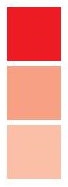 Formularz OfertowyW odpowiedzi na zapytanie ofertowe z dnia 30 listopada 2016 r., dotyczące realizacji usługi realizację usługi doradczej w ramach projektu „Nowa oferta Inkubatora Przedsiębiorczości w Lesznie”, nr projektu RPWP.01.03.02-30-002/16 współfinansowanego z WRPO 2014 -2020 składam/y niniejszą ofertę na wykonanie zamówienia.I. Dane Wykonawcy/Oferenta:Imię i nazwisko/nazwa Wykonawcy: ..…………………………………………Adres: ……………………………………………………………………………..NIP: …………………………………………………………………………………Pesel (jeśli dotyczy): …………………………………………………………………..Regon (jeśli dotyczy): ………………………………………………………………Tel: …………………….., Faks: ………………………, E-mail: …………II. Warunki oferty:Oferuję realizację zamówienia zgodnie z zapytaniem ofertowym na kwotę ............…………. zł netto + VAT (słownie: .................................................................., złotych brutto).III. Oświadczenia Wykonawcy/Oferenta:1. Oświadczam, że zapoznałem/am się z warunkami zapytania ofertowego i nie wnoszę do niego żadnych zastrzeżeń. 2. Oświadczam, iż spełniam warunki udziału w postępowaniu określone w pkt. 3 Wymagania dotyczące oferenta zapytania ofertowego – wzór oświadczenia – załącznik nr 1 i 2 do formularza ofertowego.3. Oświadczam, że zobowiązuję się do zawarcia umowy w miejscu i terminie określonym przez LCB Sp. Z o. o. w przypadku wyboru oferty;4. Oświadczam o braku powiązań osobowych oraz kapitałowych z Zleceniodawcą – wzór oświadczenia – Załącznik nr 3 do formularza ofertowego.5.   Wyrażam zgodę na warunki płatności określone w zapytaniu ofertowym.6. Wyrażam zgodę na przetwarzanie moich danych osobowych na potrzeby prowadzonego postępowania.IV. Załączniki:Oświadczenie Wykonawcy, że posiada niezbędną wiedzę i doświadczenie oraz dysponuje potencjałem technicznym i osobami zdolnymi do wykonania niniejszego zamówienia.Oświadczenie Wykonawcy dotyczące pkt. 3 Wymagania dotyczące oferenta  zapytania ofertowegoOświadczenie o braku powiązań osobowych oraz kapitałowych ze Zleceniodawcą (podpisane przez Wykonawcę) zgodne z zał. 2 do zapytania ofertowego.Koncepcja i scenariusz audytu kompetencji i przygotowywanego w jego ramach warsztatu, metodologia i narzędzia do stworzenia matrycy kompetencji oraz opis sposobu identyfikacji specjalizacji dla pracowników i przeprowadzenia doradztwa w zakresie rozwoju tych specjalizacji pod kątem realizacji 7 usług: audyt potrzeb firm na starcie, marketing, twoja firma w internecie, prawo i podatki w firmie, ochrona środowiska w MŚP, eksport, innowacje i transfer technologii, ochrona własności intelektualnej – 40%. Maksymalna liczba punktów do uzyskania za kryterium cena - 40 pkt.............................................                                                              …….................................................... (miejscowość i data)                       podpis osoby/osób uprawnionych do reprezentowania Wykonawcy Załącznik nr 1 do formularza ofertyOświadczenie WykonawcyOświadczam, że ……………………………………………………… posiada niezbędną wiedzę i doświadczenie oraz dysponuje potencjałem technicznym i osobami zdolnymi do wykonania niniejszego zamówienia lub przedstawią pisemne zobowiązanie innych podmiotów do udostępnienia potencjału technicznego i osób zdolnych do wykonania zamówienia.………………………………………..(podpis osoby reprezentującej Wykonawcę)Załącznik nr 2 do formularza ofertyDoświadczenie wykonawcy Wykonawca:Wykaz osób, uczestniczących przy wykonywaniu zamówienia, którymi dysponuje lub będzie dysponował wykonawca:W załączeniu dokumenty potwierdzające należyte wykonanie tych zamówień. Podpis i pieczęć firmowa:  ………………………………………………………………………………………………………….                                             (osoba lub osoby upoważnione do podpisywania w imieniu wykonawcy) Data:……………………………………………………………………………..Załącznik nr 3 do formularza oferty………………………………..(pieczęć Wykonawcy)                  ………………………………………….(miejscowość i data)OŚWIADCZENIEOświadczam, że podmiot, który reprezentuję nie jest powiązany osobowo lub kapitałowo z Leszczyńskim Centrum Biznesu Sp. z o. o.Przez powiązania kapitałowe lub osobowe rozumie się wzajemne powiązanie między Leszczyńskim Centrum Biznesu Sp. z o. o. lub osobami upoważnionymi do zaciągania zobowiązań w imieniu Leszczyńskim Centrum Biznesu Sp. z o. o. lub osobami wykonującymi w imieniu Leszczyńskim Centrum Biznesu Sp. z o. o. czynności związane z przygotowaniem i przeprowadzeniem procedury wyboru wykonawcy a Wykonawcą, polegające w szczególności na:Uczestniczeniu w spółce jako wspólnik spółki cywilnej lub spółki osobowej;Posiadaniu co najmniej 10% udziałów lub akcji;Pełnieniu funkcji członka organu nadzorczego lub zarządzającego, prokurenta, pełnomocnika;Pozostawaniu w związku małżeńskim, w stosunku pokrewieństwa lub powinowactwa w linii prostej, pokrewieństwa lub powinowactwa w linii bocznej do drugiego stopnia lub w stosunku przysposobienia, opieki lub kurateli.………………………………………..(podpis osoby reprezentującej Wykonawcę)Lp.ZamawiającyPodmiot zamówienia i zakresTermin realizacjiZałączone dokumenty123…Lp.Imięi NazwiskoWykształcenie DoświadczeniePodstawa dysponowania osobąZałączone dokumenty123…